H L Á Š E N Í   M Í S T N Í H O   R O Z H L A S U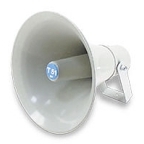 PONDĚLÍ – 27. 3. 2017Milí spoluobčané.Přejeme vám hezké dopoledne.Poslechněte si hlášení.Firma JUKKA bude v sobotu 1. dubna v době od 10.45 do 11.15 hodin před obecním úřadem prodávat stromky a keře k jarní výsadbě: koupit můžete jabloně, hrušně, meruňky, nektarinky, broskve, odolné švestky vhodné na pálení, ryngle, blumy, třešně, višně, růže, azalky, převislé vrby, borůvky, sazenice jahod, vinnou révu, okrasné trávy a jiné. Více informací najdete na letáčku ve vaší poštovní schránce.ZŠ Přáslavice zve budoucí prvňáčky a jejich rodiče na Zápis do 1. třídy na školní rok 2017/2018, který se bude konat v pátek 7. dubna od 15.00 do 17.00 hodin a v sobotu 8. dubna od 10.00 do 12.00 hodin. Nezapomeňte na občanský průkaz, rodný list dítěte a žádost o přijetí k základnímu vzdělávání. 